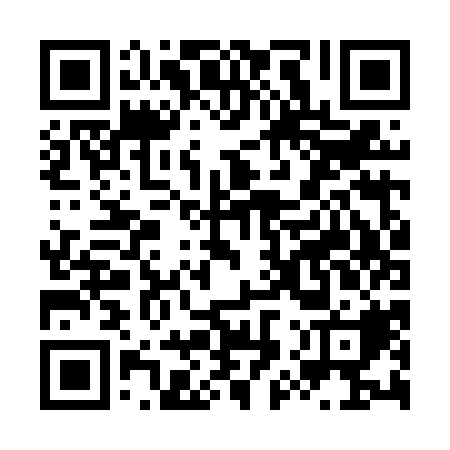 Ramadan times for Bagryanka, BulgariaMon 11 Mar 2024 - Wed 10 Apr 2024High Latitude Method: Angle Based RulePrayer Calculation Method: Muslim World LeagueAsar Calculation Method: HanafiPrayer times provided by https://www.salahtimes.comDateDayFajrSuhurSunriseDhuhrAsrIftarMaghribIsha11Mon5:045:046:3612:284:346:216:217:4712Tue5:025:026:3512:284:356:226:227:4913Wed5:015:016:3312:284:366:236:237:5014Thu4:594:596:3112:274:376:246:247:5115Fri4:574:576:3012:274:386:256:257:5216Sat4:554:556:2812:274:396:266:267:5317Sun4:544:546:2612:264:406:276:277:5518Mon4:524:526:2512:264:416:296:297:5619Tue4:504:506:2312:264:416:306:307:5720Wed4:484:486:2112:264:426:316:317:5821Thu4:464:466:1912:254:436:326:328:0022Fri4:454:456:1812:254:446:336:338:0123Sat4:434:436:1612:254:456:346:348:0224Sun4:414:416:1412:244:466:356:358:0325Mon4:394:396:1312:244:466:366:368:0526Tue4:374:376:1112:244:476:376:378:0627Wed4:354:356:0912:244:486:386:388:0728Thu4:334:336:0812:234:496:406:408:0829Fri4:314:316:0612:234:496:416:418:1030Sat4:294:296:0412:234:506:426:428:1131Sun5:285:287:031:225:517:437:439:121Mon5:265:267:011:225:527:447:449:142Tue5:245:246:591:225:527:457:459:153Wed5:225:226:581:215:537:467:469:164Thu5:205:206:561:215:547:477:479:175Fri5:185:186:541:215:557:487:489:196Sat5:165:166:531:215:557:497:499:207Sun5:145:146:511:205:567:507:509:228Mon5:125:126:491:205:577:517:519:239Tue5:105:106:481:205:577:537:539:2410Wed5:085:086:461:195:587:547:549:26